LUNES 14MARTES 15MIÉRCOLES 16JUEVES 17VIERNES 18Núcleo: Lenguaje verbal.O.A: Aprenden poesía “Campanita navideña”.-Observan video grabado por educadora donde se les presenta poesía Campanita navideña, repiten poema mediante método pictograma, colaboran con educadora y lo aprenden.-Imprimir hoja de actividad donde deben decorar con campanita navideña con:  hojas, ramitas, cintas y témperas.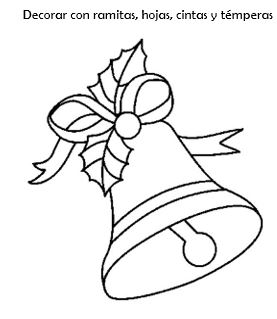 Enviar fotografía a educadora.Núcleo: Pensamiento matemático.O.A: Logra resolver juego de memoria navideño.-Observan video grabado por educadora donde deben participar encontrando los iguales, ayudan a educadora a encontrar las láminas que tienen la misma figura navideña.-Imprimir hoja de actividad donde deben deben pintar con témperas sólidas, recortar cada lámina, a cada una le pegan en la parte de atrás cartulina todas del mismo color ¡y comenzó el juego!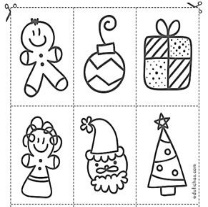 -Jueguen en el siguiente link (ayuda):https://www.cokitos.com/juego-parejas-navidenas/play/-Enviar fotografía a educadora.Núcleo: Identidad y autonomía.O.A:  Actuar por progresiva independencia armando rompecabezas navideño.-Observan video grabado por educadora donde deben colaborar armando rompecabezas de duendes, éstos están separados en líneas verticales en 10 partes.-Imprimir hoja de actividad donde deben armar rompecabezas, primero deben recortar por líneas rectas, revolver y luego completar siguiendo la secuencia de números, lo pegan sobre una cartulina u hoja de block.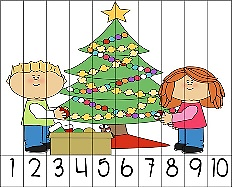 -Arma el siguiente rompecabezas:https://www.cokitos.com/rompecabezas-vertical-de-navidad/play/-Enviar fotografía a educadora.Núcleo: Lenguajes artísticos.O.A:  Aprenden villancico “Rodolfo el reno”.-Observan video grabado por educadora donde presenta villancico navideño “Rodolfo el reno”, los invita a seguir la canción mediante método pictograma y mímicas, cantan, lo repiten y aprenden.-Imprimir hoja de actividad donde deben recortar con ayuda las partes de la cara de Rodolfo el reno. Pintan con acuarelas y lo arman sin ayuda, pegan las partes donde corresponde. Lo pegan sobre una hoja de cartulina.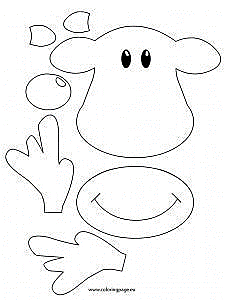 -Enviar fotografía a educadora.Núcleo: Identidad y autonomía.O.A: Coordinan habilidades recortando líneas curvas y rectas.-Observan video grabado por educadora donde observan lo que deben realizar, la educadora presenta una lámina de viejito pascuero, los invita a recortar la barba del viejito la que tiene 8 líneas curvas.-Imprimir hoja de actividad donde deben pintar con témperas sólidas al viejito pascuero, luego deben recortar primero por líneas rectas y luego por líneas curvas, comienzan introduciendo a tijera por la parte de debajo de la hoja lentamente hasta llegar al puntito negro.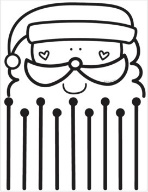 -Enviar fotografía a educadora.Núcleo: Lenguajes artísticos.O.A:  Realiza monito de nieve con cotonitos.1. Realizan monito de nieve con fondo negro (hoja de oficio o cartulina negra), utilice témperas de colores claros.2.Se realiza con cotonitos, entregue modelo de foto, guie el proceso parte por parte.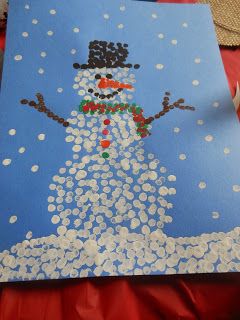 -Enviar fotografía de actividad.Núcleo: Lenguajes artísticos.O.A:  Realiza a Rodolfo el reno con diario.1.Realizar a Rodolfo el reno con papel de diario.2.Pegar en un fondo de color.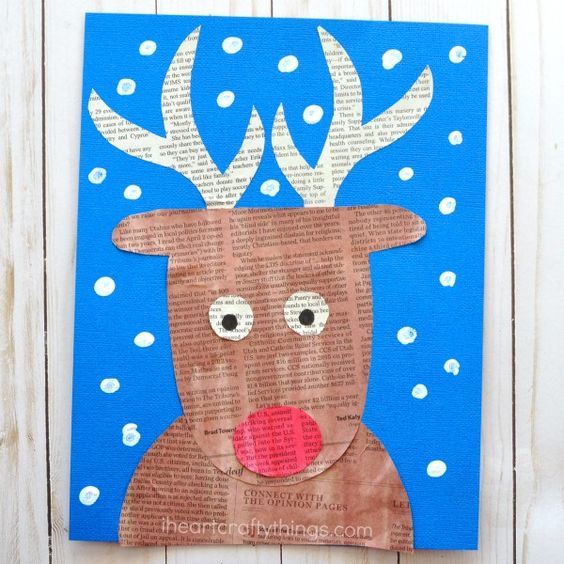 -Enviar fotografía de actividad.Núcleo: Lenguajes artísticos.O.A:  Se realiza como duende y viejito pascuero.1. Imprimir moldes y recortar.2.Imprimir 2 caritas de su hijo.3.Con chinches armar donde se señala y pegar como muestra la imagen.4.Colocar una cinta delgada y colgar.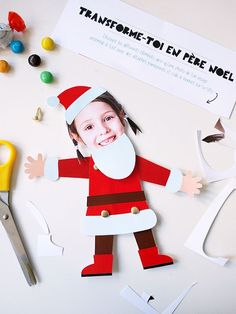 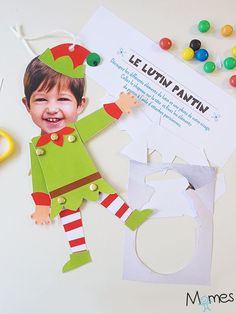 -Enviar fotografía a educadora.Núcleo: Lenguajes artísticos.O.A:  Realiza pesebre de navidad.1. Imprimir hoja de actividad, pintar con acuarelas y recortar donde se señala, sin quitar el lugar para plegar (ayude si es necesario).2.Plegar y pegar, armar pesebre sobre hoja de cartulina.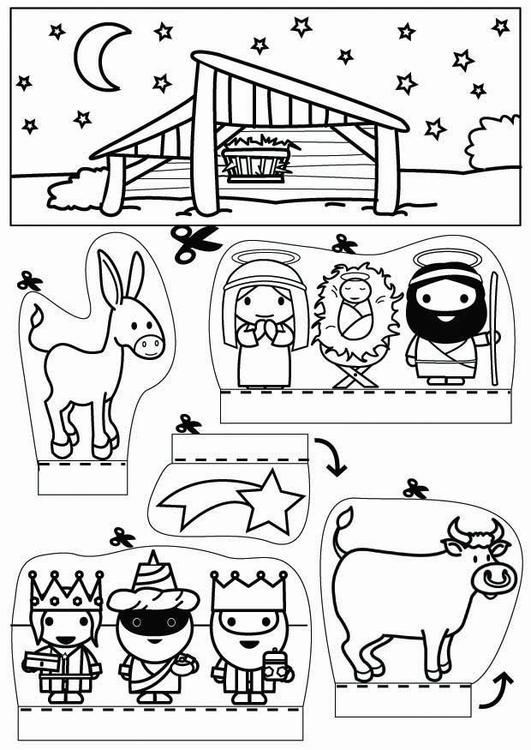 -Enviar fotografía a educadora.Núcleo: Lenguajes artísticos.O.A:  Realiza arbolitos navideños.1.Realizar 5 arboltios pequeños con cartulina verde.2.Corte a la mitad palitos baja lengua y escriba los números del 1 al 5.3.Unir cada árbol con la mitad de palitos que tiene un número.4.Cada párvulo debe hacer esferas con plasticina según la cantidad que indique el palito.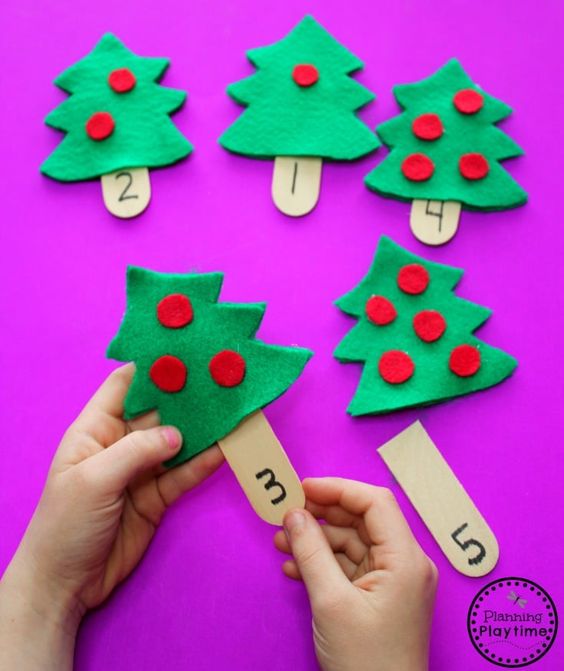 -Enviar fotografía a educadora.